 Case Background	On January 2, 2015, County-Wide Utility Co., Inc. (County-Wide or Seller) filed an application for the transfer of Certificate No. 390-W to Southwest Ocala Utility, Inc. (SOU, Utility, or Buyer) in Marion County. County-Wide is a Class C utility that only provides water service. The service area is located in the St. Johns River Water Management District (SJRWMD), and is not in a water use caution area. According to County-Wide’s 2014 Annual Report, the Utility serves 539 residential customers, three general service customers, and had total revenues of $139,624.Certificate No. 390-W was originally granted in 1983 under the name of Bahia Oaks, Inc. d/b/a County-Wide Utility Company, Inc. In 1997, the Commission extended County-Wide’s territory to include Units Three, Four, and Five of the Bahia Oaks Subdivision. Water rates for the Utility were last approved in 2007, pursuant to a staff assisted rate case docketed in 2005 (the 2005 SARC.)On October 16, 2016, staff presented its recommendation to the Commission. Staff recommended that the transfer be granted, with a proposed net book value and a negative acquisition adjustment. However, staff’s recommendation was based on incomplete information due to the Utility’s assertion that it could not provide the requested information as the information is protected by a confidentiality agreement with its bank. The Commission rejected staff’s recommendation, deferred the item, and directed the Utility to provide the most accurate information to staff. The Utility maintains that it still cannot provide the precise data without violating the confidentiality agreement. Therefore, staff and the Utility have worked together to reach a solution each believes will satisfy the requirements of the Commission’s rules and statutes, and still abide by the Utility’s confidentiality agreement with its bank.This revised recommendation addresses the transfer of County-Wide’s water system under Certificate No. 390-W, the net book value of the water system at the time of transfer, and whether an acquisition adjustment should be approved. The Commission has jurisdiction pursuant to Section 367.071, Florida Statutes (F.S.).Discussion of IssuesIssue :	  Should the Commission approve the transfer of County-Wide Utility Co., Inc.’s water system and Certificate No. 390-W to Southwest Ocala Utility, Inc.?Recommendation:  Yes. The transfer of County-Wide’s water system and the transfer of Certificate No. 390-W to SOU is in the public interest and should be approved effective the date of the Commission’s vote. The resultant order should serve as SOU’s certificate and should be retained by the Utility. The existing rates and charges should remain in effect until a change is authorized by the Commission in a subsequent proceeding. The tariffs reflecting the transfer should be effective for services rendered or connections made on or after the stamped approval date on the tariffs pursuant to Rule 25-30.475, Florida Administrative Code (F.A.C.). SOU should be responsible for filing the Utility’s 2015 and 2016 annual reports and all future annual reports. Regulatory assessment fees (RAFs) have been paid through December 31, 2016. SOU should be responsible for all future RAFs. (M. Watts, Frank, Johnson)  Staff Analysis:  On January 2, 2015, County-Wide filed an application for approval of the transfer of its water system and Certificate No. 390-W to SOU. The application is in compliance with the governing Statute, Section 367.071, F.S., and Administrative Rules concerning applications for transfer of certificates. Noticing, Territory, and Land OwnershipThe application contains proof of compliance with the noticing provisions set forth in Section 367.071, F.S., and Rule 25-30.030, F.A.C. No objections to the transfer were filed with the Commission and the time for doing so has expired. The application contains a description of the Utility’s water service territory, which is appended to this recommendation as Attachment A. As the Utility is a reseller of bulk water purchased from the City of Ocala, it has no water treatment facilities. Therefore, no proof of land ownership pursuant to Rule 25-30.037(2)(s), F.A.C., is required.Purchase Agreement and FinancingPursuant to Rules 25-30.037(2)(i) and (j), F.A.C., the application must contain a statement regarding financing and a copy of the Purchase Agreement, which includes the purchase price, terms of payment, and a list of the assets purchased. According to the application, Dirk and Donna Leeward own 100 percent of Brick City Management, LLC (BCM) which manages and owns 100 percent of Southwest Ocala Utility, Inc. (SOU). According to the application and subsequently filed support documents, on July 19, 2012, Mr. Leeward purchased, at a discount, an outstanding note from BBVA Compass Bank (Compass Bank) that County-Wide owed to Compass Bank. The note was comprised of principal, accrued interest, costs, and fees totaling $1,067,747. The amount Mr. Leeward paid for the note is unknown. After purchasing the note, Mr. Leeward foreclosed on County-Wide on March 4, 2013. On April 8, 2013, Mr. Leeward acquired the Utility assets at a public foreclosure auction for a total of $301, which was comprised of the winning bid amount and associated documentary stamps. On January 1, 2014, the assets were transferred to SOU.Staff believes that the amount paid to Compass Bank by Mr. Leeward on July 19, 2012, for the outstanding note should be included in determining the purchase price of the Utility. Staff made several attempts to obtain the purchase price of the note, including stating that the information could be filed under a confidential request, but the Buyer did not provide the requested information.On November 19, 2015, the Buyer submitted a letter stating that the Buyer is unable to provide information regarding the amount paid to acquire the mortgage note from the bank because there is a non-disclosure and confidentiality agreement attached to the transaction between the Buyer and Compass Bank. The Buyer contends that the purchase price cannot be provided without violating the non-disclosure agreement with the bank. On May 17, 2017, the Buyer provided a signed affidavit stating that the mortgage and note on the assets were acquired for a dollar amount in excess of 80 percent of the net book value, $79,051, as of January 1, 2014. Staff believes due to the circumstances of the confidentiality agreement with Compass Bank, the signed affidavit is sufficient for the purpose of determining whether an acquisition adjustment should apply at this juncture. According to the application, there are no customer deposits, guaranteed revenue contracts, developer agreements, customer advances, or leases of County-Wide that must be disposed of with regard to the transfer.Facility Description and ComplianceSOU’s water system is a consecutive system composed of water mains, as listed in Table 1-1 below, and nine fire hydrants. A consecutive system provides treated water purchased from another entity. Therefore, the City of Ocala is responsible for ensuring the water meets primary and secondary water quality standards. On June 15, 2016, the Florida Department of Environmental Protection (DEP) conducted a Sanitary Survey. During DEP’s inspection, it found that the Utility had neither a cross-connection control program in place, nor a cross-connection control plan on file. The Utility corrected these deficiencies on July 13, 2016. The report issued on July 26, 2016, stated that the Utility was in compliance with its rules and regulations.Technical and Financial AbilityPursuant to Rules 25-30.037(1)(l) and (m), F.A.C., the application contains statements describing the technical and financial ability of the applicant to provide service to the proposed service area. According to the application, Mr. Leeward has been the general manager of County-Wide since 1986 and has extensive knowledge of the operations and management of the system. As referenced in the transfer application, SOU will fulfill the commitments, obligations and representations of the Seller with regards to utility matters. Staff reviewed the financial statements of BCM, the sole manager and owner of SOU. According to the application, BCM has provided working capital funding to the Utility and will ensure the availability of any necessary funds for future capital needs. Based on the above, SOU has demonstrated the technical and financial ability to provide service to the existing service territory.Rates and Charges The Utility’s rates and charges were last approved in 2007 pursuant to its 2005 SARC. The rates were subsequently amended to reflect a four-year rate reduction required by Section 367.0816, F.S., in 2011, and numerous price indexes. The Utility’s existing rates are shown on Schedule No. 1. Rule 25-9.044(1), F.A.C., provides that, in the case of a change of ownership or control of a utility, the rates, classifications, and regulations of the former owner must continue unless authorized to change by this Commission. Therefore, staff recommends that the Utility’s existing rates and charges remain in effect until a change is authorized by this Commission in a subsequent proceeding.Regulatory Assessment Fees (RAFs) and Annual ReportsStaff has verified that the annual reports have been filed through December 31, 2014, and RAFs have been paid through December 31, 2016. The 2015 and 2016 Annual Reports have not been filed. SOU will be responsible for filing the Utility’s annual reports and paying RAFs for all future years.ConclusionThe transfer of County-Wide’s water system and the transfer of Certificate No. 390-W to SOU is in the public interest and should be approved effective the date of the Commission’s vote. The resultant order should serve as SOU’s certificate and should be retained by the Utility. The existing rates and charges should remain in effect until a change is authorized by the Commission in a subsequent proceeding. The tariffs reflecting the transfer should be effective for services rendered or connections made on or after the stamped approval date on the tariffs pursuant to Rule 25-30.475, F.A.C. SOU should be responsible for filing the Utility’s 2015 and 2016 annual reports and all future annual reports. RAFs have been paid through December 31, 2016. SOU should be responsible for all future RAFs.Issue :	  What is the appropriate net book value (NBV) for the SOU water system for transfer purposes?Recommendation:  The net book value of the water system for transfer purposes is $79,051, as of January 1, 2014. Within 90 days of the date of the final order, SOU should be required to notify the Commission in writing, that it has adjusted its books in accordance with the Commission’s decision. The adjustments should be reflected in SOU’s 2015 Annual Report when filed. Specifically, the Utility should confirm that the adjustments to all applicable National Association of Regulatory Utility Commissioners, Uniform System of Accounts (NARUC USOA) primary accounts as shown on Schedule No. 2, Page 3 of 3, have been made to SOU’s books and records. In the event the Utility needs additional time to complete the adjustments, notice should be provided within seven days prior to the deadline. Upon providing good cause, staff should be given administrative authority to grant an extension of up to 60 days. (Frank, M. Watts) Staff Analysis:   Rate base was last established for the Utility as of December 31, 2005, in its 2005 SARC. The purpose of establishing NBV for transfers is to determine whether an acquisition adjustment should be approved. The NBV does not include normal ratemaking adjustments for used and useful plant or working capital. The Utility’s NBV has been updated to reflect balances as of January 1, 2014. Staff’s recommended NBV, as described below, is shown on Schedule No. 2.Utility Plant in Service (UPIS) The Utility’s general ledger reflected a UPIS balance of $219,537, as of January 1, 2014. Staff reviewed UPIS additions since the last rate case and as a result has increased UPIS by $7,177. The Utility had retired its wells and water treatment plant, and interconnected to the City of Ocala on October 29, 2005, which was prior to the date it filed its 2005 SARC (November 10, 2005). After extensive investigation, the Commission found that the retired system would have been sufficient to continue to serve the existing customers, and the reason the Utility interconnected with the City of Ocala was to be able to serve anticipated development. Therefore, the interconnection with the City of Ocala was disallowed from rate base during the Utility’s last rate case as imprudent since it was not deemed necessary to serve the Utility’s current (at the time) customers. Staff believes that it is appropriate in the instant docket to continue to exclude the interconnection from rate base, consistent with Order No. PSC-07-0604-PAA-WU. However, since the interconnection is now the only source of water to supply all current customers, it should be considered in future rate proceedings. As discussed above, staff recommends UPIS should be increased by $7,177 to reflect a UPIS balance of $226,714 as of January 1, 2014.Land The Utility’s general ledger reflected a land balance of $2,815, as of January 1, 2014. By Order No. PSC-07-0604-PAA-WU, the Commission established the value of the land to be $2,815. There have been no additions to land purchased since that order was issued. Therefore, staff recommends land of $2,815, as of January 1, 2014. Accumulated DepreciationThe Utility’s general ledger reflected an accumulated depreciation balance of $93,858, as of January 1, 2014. Staff calculated the appropriate accumulated depreciation balance to be $93,655. As a result, accumulated depreciation should be decreased by $203. CIAC As of January 1, 2014, the Utility’s general ledger reflected a CIAC balance of $87,008; and an accumulated amortization of CIAC balance of $40,982. Staff increased CIAC by $10,839 based on audited receipts since the Commission approved beginning balances from its last rate case. Using a composite rate, staff also calculated and increased accumulated amortization of CIAC by $42. Therefore, staff recommends a CIAC balance of $97,847 and an accumulated amortization of CIAC balance of $41,024, as of January 1, 2014. Net Book ValueThe Utility’s general ledger reflected an NBV of $82,468. Based on the adjustments described above, staff recommends that the NBV for the Utility’s water system, as of January 1, 2014, is $79,051 ($82,468 - $3,417). Staff’s recommended NBV is shown on Schedule No. 2, Page 1 of 3, and the NARUC USOA balances for UPIS and accumulated depreciation as of January 1, 2014, are shown on Schedule No. 2, Page 3 of 3.Acquisition AdjustmentAn acquisition adjustment results when the purchase price differs from the NBV of the assets at the time of the acquisition. According to the signed affidavit discussed in Issue 1, the Utility and its assets were purchased for a dollar amount in excess of 80 percent of the net book value. Pursuant to Rule 25-30.0371, F.A.C., a positive acquisition adjustment may be appropriate when the purchase price is greater than the NBV, and a negative acquisition adjustment may be appropriate when the purchase price is less than 80 percent of NBV. Because SOU is not requesting a positive acquisition adjustment and the affidavit discussed in Issue 1 attests that the purchase price was greater than 80 percent of the net book value of $79,051, staff recommends that neither a positive nor negative acquisition adjustment is warranted at this time.ConclusionBased on the above, staff recommends that the NBV of the water system for transfer purposes is $79,051, as of January 1, 2014. SOU should be required to notify the Commission in writing that it has adjusted its books in accordance with the Commission’s decision. Specifically the Utility should submit a letter within 90 days of the final order in this docket, confirming that the adjustments to all applicable NARUC USOA primary accounts as shown on Schedule No. 2, Page 3 of 3, have been made to SOU’s books and records. In the event the Utility needs additional time to complete the adjustments, notice should be provided within seven days prior to the deadline. Upon providing good cause, staff should be given administrative authority to grant an extension of up to 60 days. The adjustments should be reflected in SOU’s 2015 and 2016 Annual Reports when filed.Issue :	  Should this docket be closed?Recommendation:  If no protest to the proposed agency action is filed by a substantially affected person within 21 days of the date of the order, a consummating order should be issued and the docket should be closed administratively after SOU has provided proof that its general ledgers have been updated to reflect the Commission-approved balances as of January 1, 2014. (Janjic)Staff Analysis:  If no protest to the proposed agency action is filed by a substantially affected person within 21 days of the date of the order, a consummating order should be issued and the docket should be closed administratively after SOU has provided proof that its general ledgers have been updated to reflect the Commission-approved balances as of January 1, 2014.Southwest Ocala Utility, Inc.Water Territory DescriptionMarion CountyTownship 16 South, Range 21 East		Section 4		The Southwest ¼		Less and except that portion of the Northeast ¼ of said Southwest ¼ of said Section 4 lying North and West of State Road 200		and		Less and except that portion of the Northeast ¼ of said Southeast ¼ of the Southwest ¼ of said Section 4 lying North and West of State Road 200.		Section 5		The East ¾ of the South ½ of the Southeast ¼.		Section 8		That portion of the Northeast ¼ lying North and West of State Road 200. Except: Beginning at the intersection of the South boundary of the Northeast ¼ and the Northerly right-of-way of State Road 200; thence North 89° 53’ 23” West a distance of 1,458.52 feet; thence North 00° 00’ 34” East a  distance of 665.08 feet; thence North 89° 53’ 23” East a distance of 1,326.73 feet; thence South 69° 21’ 33” East a distance of 557.40 feet; thence Southwesterly along the Northwestern right-of-way line of State Road 200 to the POINT OF BEGINNING.		Section 9	That portion of the Northwest ¼, lying North and West of State Road 200.FLORIDA PUBLIC SERVICE COMMISSIONauthorizesSouthwest Ocala Utility, Inc.pursuant to Certificate Number 390-Wto provide water service in Marion County in accordance with the provisions of Chapter 367, Florida Statutes, and the Rules, Regulations, and Orders of this Commission in the territory described by the Orders of this Commission.  This authorization shall remain in force and effect until superseded, suspended, cancelled or revoked by Order of this Commission. Order Number			Date Issued	Docket Number	Filing Type11868	04/21/83	810369-W		Grandfather CertificatePSC-97-0578-FOF-WU	05/20/97	970085-WU		AmendmentPSC-03-0792-FOF-WU	07/03/93	030453-WU		Name Correction*				*		150012-WU		Transfer*Order Numbers and dates to be provided at time of issuanceSouthwest Ocala Utility, Inc.Monthly Water Rates* Adjustments are shown on the following page, Schedule No. 2, Page 2 of 3State of Florida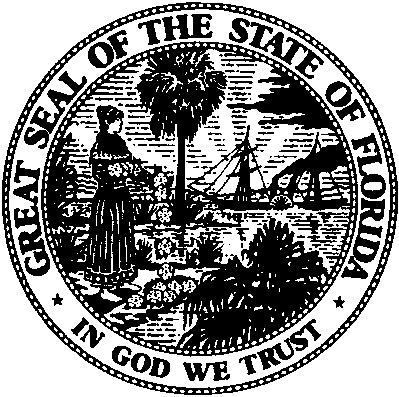 State of FloridaPublic Service CommissionCapital Circle Office Center ● 2540 Shumard Oak Boulevard
Tallahassee, Florida 32399-0850-M-E-M-O-R-A-N-D-U-M-Public Service CommissionCapital Circle Office Center ● 2540 Shumard Oak Boulevard
Tallahassee, Florida 32399-0850-M-E-M-O-R-A-N-D-U-M-DATE:June 30, 2017June 30, 2017June 30, 2017TO:Office of Commission Clerk (Stauffer)Office of Commission Clerk (Stauffer)Office of Commission Clerk (Stauffer)FROM:Division of Engineering (M. Watts, Graves)Division of Accounting and Finance (Frank, Norris)Division of Economics (Johnson)Office of the General Counsel (Janjic)Division of Engineering (M. Watts, Graves)Division of Accounting and Finance (Frank, Norris)Division of Economics (Johnson)Office of the General Counsel (Janjic)Division of Engineering (M. Watts, Graves)Division of Accounting and Finance (Frank, Norris)Division of Economics (Johnson)Office of the General Counsel (Janjic)RE:Docket No. 150012-WU – Application for transfer of Certificate No. 390-W from County-Wide Utility Co., Inc. to Southwest Ocala Utility, Inc. in Marion County.Docket No. 150012-WU – Application for transfer of Certificate No. 390-W from County-Wide Utility Co., Inc. to Southwest Ocala Utility, Inc. in Marion County.Docket No. 150012-WU – Application for transfer of Certificate No. 390-W from County-Wide Utility Co., Inc. to Southwest Ocala Utility, Inc. in Marion County.AGENDA:07/13/17 – Regular Agenda – Proposed Agency Action for Issue 2 – Interested Persons May Participate07/13/17 – Regular Agenda – Proposed Agency Action for Issue 2 – Interested Persons May Participate07/13/17 – Regular Agenda – Proposed Agency Action for Issue 2 – Interested Persons May ParticipateCOMMISSIONERS ASSIGNED:COMMISSIONERS ASSIGNED:COMMISSIONERS ASSIGNED:All CommissionersPREHEARING OFFICER:PREHEARING OFFICER:PREHEARING OFFICER:BriséCRITICAL DATES:CRITICAL DATES:CRITICAL DATES:NoneSPECIAL INSTRUCTIONS:SPECIAL INSTRUCTIONS:SPECIAL INSTRUCTIONS:NoneTable 1-1Table 1-1Table 1-1Southwest Ocala Utility, Inc. Water MainsSouthwest Ocala Utility, Inc. Water MainsSouthwest Ocala Utility, Inc. Water MainsMaterialDiameter Pipe (inches)Length (linear feet)PVC1100PVC25,630PVC2 1/24,300PVC44,360PVC6750PVC8750PVC12100Source: County-Wide Utility Co., Inc. 2014 Annual ReportSource: County-Wide Utility Co., Inc. 2014 Annual ReportSource: County-Wide Utility Co., Inc. 2014 Annual ReportResidential and General ServiceBase Facility Charge by Meter Size5/8” x 3/4"$10.333/4"$15.501"$25.831 1/2"$51.642"$82.643"$165.274"$258.266"$516.47Charge per 1,000 gallons – Residential0-10,000 gallons$2.5910,001-20,000 gallons$3.24Over 20,000 gallons$3.87Charge Per 1,000 gallons – General Service$2.74Private Fire ProtectionBase Facility Charge by Meter Size4"$21.526"$43.048”$68.8710”$99.00Initial Customer DepositsInitial Customer DepositsInitial Customer DepositsInitial Customer DepositsResidential Service and General ServiceResidential Service and General ServiceResidential Service and General ServiceResidential Service and General Service5/8” x 3/4”$50.00$50.00$50.003/4"$75.00$75.00$75.001”$125.00$125.00$125.00Over 1”2 times the average estimated bill2 times the average estimated bill2 times the average estimated billMiscellaneous Service ChargesMiscellaneous Service ChargesMiscellaneous Service ChargesMiscellaneous Service ChargesMiscellaneous Service ChargesBusiness Hours After HoursAfter HoursInitial Connection ChargeInitial Connection Charge$21.00N/AN/ANormal Reconnection ChargeNormal Reconnection Charge$21.00$42.00$42.00Violation Reconnection ChargeViolation Reconnection Charge$21.00$42.00$42.00Premises Visit Charge (in lieu of disconnection)Premises Visit Charge (in lieu of disconnection)$21.00$42.00$42.00Late Payment Charge Late Payment Charge $5.00$5.00Service Availability ChargesService Availability ChargesService Availability ChargesMain Extension ChargeResidential – Per ERC $1,540.00Allowance for Funds Prudently Invested – Bahia OaksTransmission and DistributionAllowance for Funds Prudently Invested – Bahia OaksTransmission and DistributionAllowance for Funds Prudently Invested – Bahia OaksTransmission and DistributionAllowance for Funds Prudently Invested – Bahia OaksTransmission and DistributionAllowance for Funds Prudently Invested – Bahia OaksTransmission and DistributionAllowance for Funds Prudently Invested – Bahia OaksTransmission and DistributionAllowance for Funds Prudently Invested – Bahia OaksTransmission and DistributionCalculation of Carrying Cost per ERC by Month:Calculation of Carrying Cost per ERC by Month:Calculation of Carrying Cost per ERC by Month:Calculation of Carrying Cost per ERC by Month:Calculation of Carrying Cost per ERC by Month:Calculation of Carrying Cost per ERC by Month:Calculation of Carrying Cost per ERC by Month:20062007200820092010JanuaryJanuary$28$360$718$1,103$1,518FebruaryFebruary$55$389$750$1,137$1,555MarchMarch$83$419$781$1,172$1,593AprilApril$110$449$813$1,206$1,630MayMay$138$478$845$1,241$1,667JuneJune$165$508$877$1,275$1,704JulyJuly$193$538$909$1,309$1,741AugustAugust$220$567$941$1,344$1,778SeptemberSeptember$248$597$973$1,378$1,815OctoberOctober$275$626$1,005$1,413$1,852NovemberNovember$303$656$1,037$1,447$1,889DecemberDecember$330$686$1,069$1,481$1,9261.The amounts indicated above are per ERC. (ERC=350)The amounts indicated above are per ERC. (ERC=350)The amounts indicated above are per ERC. (ERC=350)The amounts indicated above are per ERC. (ERC=350)The amounts indicated above are per ERC. (ERC=350)The amounts indicated above are per ERC. (ERC=350)2.The number of remaining ERCs is 422 as of 1/1/2006.The number of remaining ERCs is 422 as of 1/1/2006.The number of remaining ERCs is 422 as of 1/1/2006.The number of remaining ERCs is 422 as of 1/1/2006.The number of remaining ERCs is 422 as of 1/1/2006.The number of remaining ERCs is 422 as of 1/1/2006.3.If the number of the remaining ERCs has not connected by December 31, 2010, the maximum charge of $1,926 remains in effect after December 31, 2008.If the number of the remaining ERCs has not connected by December 31, 2010, the maximum charge of $1,926 remains in effect after December 31, 2008.If the number of the remaining ERCs has not connected by December 31, 2010, the maximum charge of $1,926 remains in effect after December 31, 2008.If the number of the remaining ERCs has not connected by December 31, 2010, the maximum charge of $1,926 remains in effect after December 31, 2008.If the number of the remaining ERCs has not connected by December 31, 2010, the maximum charge of $1,926 remains in effect after December 31, 2008.If the number of the remaining ERCs has not connected by December 31, 2010, the maximum charge of $1,926 remains in effect after December 31, 2008.4.When the number of remaining ERCs have connected, the charge will cease.When the number of remaining ERCs have connected, the charge will cease.When the number of remaining ERCs have connected, the charge will cease.When the number of remaining ERCs have connected, the charge will cease.When the number of remaining ERCs have connected, the charge will cease.When the number of remaining ERCs have connected, the charge will cease.Southwest Ocala Utility, Inc. Water System ScheduleSouthwest Ocala Utility, Inc. Water System ScheduleSouthwest Ocala Utility, Inc. Water System ScheduleSouthwest Ocala Utility, Inc. Water System ScheduleWater SystemWater SystemWater SystemWater SystemSchedule of Net Book Value as of January 1, 2014Schedule of Net Book Value as of January 1, 2014Schedule of Net Book Value as of January 1, 2014Schedule of Net Book Value as of January 1, 2014DescriptionBalance Per UtilityAdjustments* Staff RecommendationUtility Plant in Service$219,537 	$7,177	A$226,714 Land & Land Rights2,815	0	2,815Accumulated Depreciation(93,858)	203	B(93,655)CIAC(87,008)	(10,839)	C(97,847)Amortization of CIAC40,982	42	D41,024 Total$82,468 	($3,417)$79,051 Explanation of Staff's RecommendedExplanation of Staff's RecommendedAdjustments to Net Book Value as of January 1, 2014Adjustments to Net Book Value as of January 1, 2014Water SystemWater SystemExplanationAmountA.  Utility Plant In ServiceTo reflect appropriate amount of utility plant in service.$7,177B.  Accumulated DepreciationTo reflect appropriate amount of accumulated depreciation.$203C.  Contributions-in-Aid-of-Construction (CIAC)To reflect appropriate amount of CIAC.($10,839)D. Accumulated Amortization of CIACTo reflect appropriate amount of accumulated amortization of CIAC. $42Total Adjustments to Net Book Value as of January 1, 2014.($3,417)Southwest Ocala Utility, Inc. Southwest Ocala Utility, Inc. Southwest Ocala Utility, Inc. Southwest Ocala Utility, Inc. Water SystemWater SystemWater SystemWater SystemSchedule of Staff Recommended Account Balances as of January 1, 2014Schedule of Staff Recommended Account Balances as of January 1, 2014Schedule of Staff Recommended Account Balances as of January 1, 2014Schedule of Staff Recommended Account Balances as of January 1, 2014Account AccumulatedNo.DescriptionUPISDepreciation331Transmission & Distribution Mains$167,931 $(56,649) 334Meters & Meter Installations49,545 (32,598) 335Hydrants2,551 (479) 336Backflow Prevention Devices4,400 (3,300) 339Other Plant & Misc.2,287 (629) 340Office Furniture & Equipment00Total$226,714 ($93,655) 